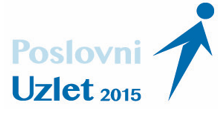 POZIV ZA MEDIJEPredstavljanje manifestacije: „Poslovni uzlet grada Ivanca“09. lipnja 2015., u 09:30 sati, u Skupštinskoj dvorani Županijske palače, Franjevački trg 7, VaraždinU gradu Ivancu će u organizaciji Varaždinske županije, Grada Ivanca te Poslovnog dnevnika biti održane besplatne edukacije za poduzetnike i obrtnike, pod nazivom-  „Poslovni uzlet grada Ivanca“. Navedeni događaj bit će predstavljen na konferenciji za medije u Skupštinskoj dvorani Županijske palače u Varaždinu, Franjevački trg 7 s početkom u 09:30 sati. Na konferenciji za medije prisustvovat će gradonačelnik grada Ivanca Milorad Batinić, župan Varaždinske županije Predrag Štromar te zamjenik glavnog urednika Poslovnog dnevnika Vladimir Nišević.Besplatne edukacije bit će organizirane s ciljem podupiranja malog i srednjeg poduzetništva te obrtništva. Riječ je o edukativnoj manifestaciji na kojoj će se poduzetnicima i obrtnicima omogućiti cjelodnevni besplatni seminari i edukacije. Poduzetnike će educirati renomirani stručnjaci iz raznih područja koji će polaznicima prenijeti svoja znanja i iskustva iz vlastite prakse. Tijekom 2014. godine,  na besplatnim edukacijama uspješno je bilo educirano više od 7000 malih i srednjih poduzetnika, a ove godine Poslovni uzlet nastavlja educirati malo i srednje poduzetništvo u 23 grada diljem Hrvatske.Detaljnije informacije o navedenom događaju dostupne su na linku:http://www.poslovni.hr/events/grad-ivanecPredstavnici medija pozivaju se na konferenciju za medije 09. lipnja 2015., u 09:30 sati, u Skupštinskoj dvorani Županijske palače u Varaždinu, Franjevački trg 7